Необходимым условием для достижения целей административной реформы является ликвидация коррупции в органах государственной власти, которая стала важнейшей проблемой, препятствующей повышению эффективности государственного управления. Разработка и реализация мер по противодействию коррупции, прежде всего в целях устранения ее коренных причин, становятся настоятельной необходимостью. Модернизация законодательства в сфере противодействия коррупции объявлена Президентом России одним из приоритетных направлений.     25 декабря 2008 года Президентом РФ Д.А.Медведевым подписан принятый ГосДумой и одобренный Советом Федерации Федеральный закон "О противодействии коррупции" № 273-ФЗ.     Федеральный закон конкретизировал понятие коррупции как злоупотребление служебным положением, дачу взятки, получение взятки, злоупотребление полномочиями, коммерческий подкуп либо иное незаконное использование физическим лицом своего должностного положения вопреки законным интересам общества и государства в целях получения выгоды в виде денег, ценностей, иного имущества или услуг имущественного характера, иных имущественных прав для себя и для третьих лиц либо незаконное предоставление такой выгоды указанному лицу другими физическими лицами.     Закон определил правовую, организационную основу и основные принципы противодействия коррупции, а также основные направления деятельности государственных органов по повышению эффективности противодействия коррупции.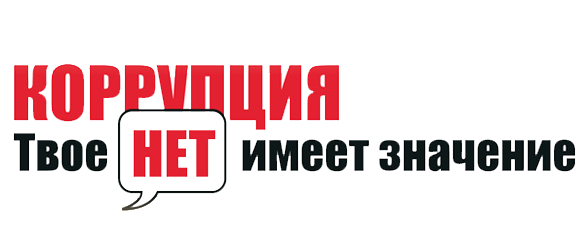 